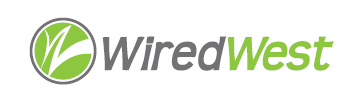 AgendaWiredWest Board of Directors and Executive Committee MeetingOnline Wednesday, August 19, 2020, 7:00 pmJoin Zoom Meeting on your computerhttps://us02web.zoom.us/j/6216016888?pwd=aTRMRHJlMHZmdXFrYWxtZTZmUlZYQT09Meeting ID: 621 601 6888 Password: 1S1Z9iOr Dial in telephone: +1 929 205 6099 US (New York)Meeting ID: 621 601 6888 Password: 894680Approval of the warrant by Executive Committee					 	 5 minutesApproval of Minutes July 15									 5 minutesReport from the Executive Director								15 minutesVote on Webmaster compensation of $100/month						10 minutesVote to perform an audit									15 minutesEnvironmental Monitoring/Emergency Restoration						20 minutesDiscuss plans for environmental monitoring of huts and emergency restoration and take any necessary action or votes.Charging non-profits										10 minutesDo we need a policy or should it be up to towns on what to charge?Ooma overseas and other options								15 minutesFinance Report 											10 minutesTown updates											15 minutesOther business which could not be reasonably foreseen within 48 hours of meetingAdjourn Confirm and Schedule next BoD meetings							 September 16Future - every 3rd Wednesday